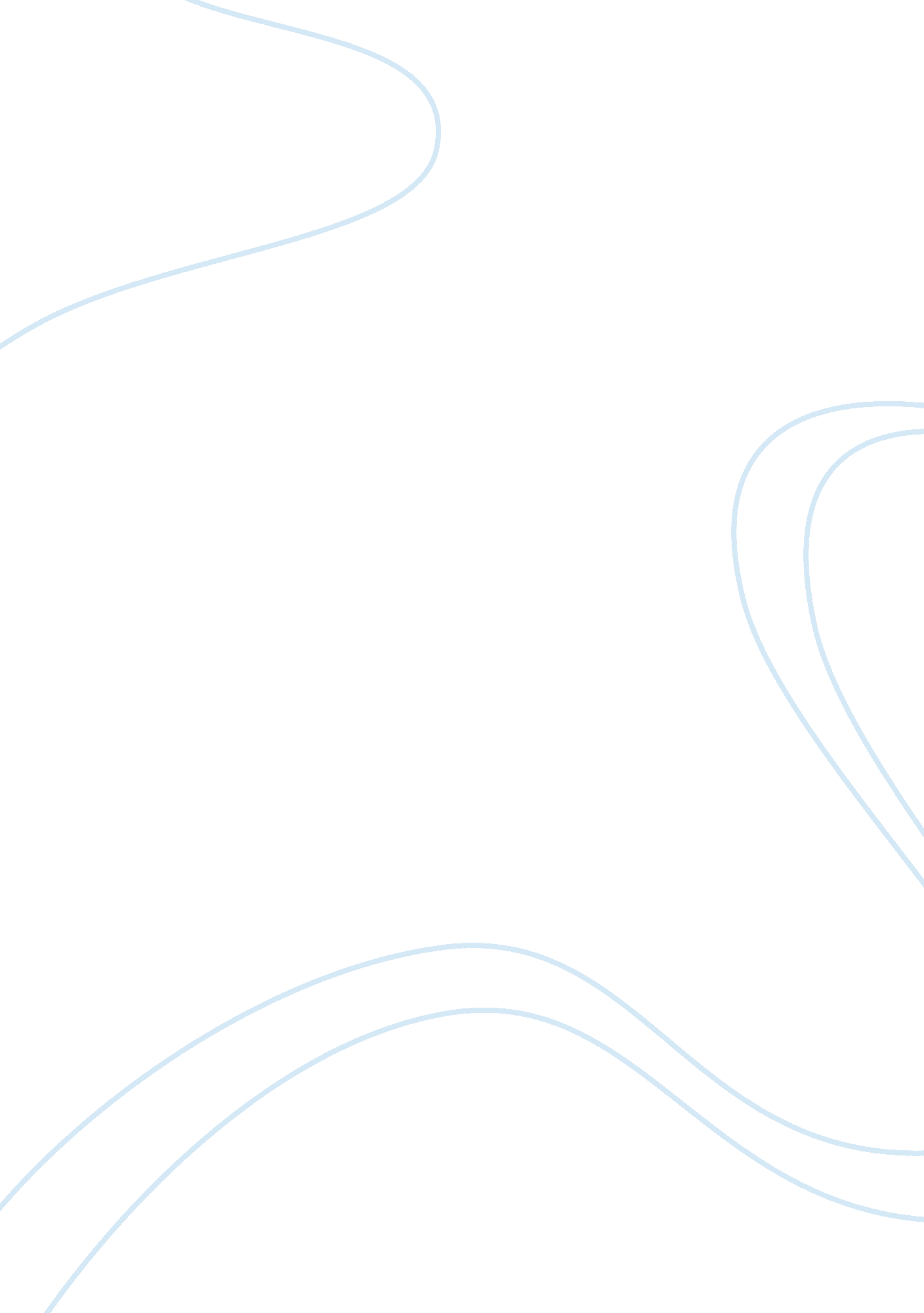 Medical management ethics essays exampleBusiness, Management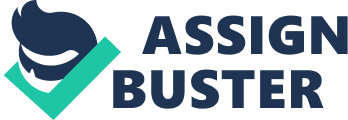 Management ethics plays a crucial role in various fields. Every management decision made in the medical field entails ethics. It is worth noting that manager’s focus on ethical management process and ethical decision making at all times. Medical management ethics acts as a roadmap to employees, managers, and all other responsible stakeholders within the field of medicine. The medical practitioners and managers in some situations undergo management ethics courses (McWay 36). In the general perspective, medical management ethics is very essential based on the fact that it streamlines medical stakeholders into working in an ethical manner. 
Medical management ethics entails the treatment of stakeholders, patients, and employees in an ethical manner. Medical institutions focus in treating and delivering the best healthcare to patients, but apart from those management ethics are essential. For proper medical management individual should show ethical behavior and act within stated ethics. 
Various medical institutions and facilities have trained ethicists to assist the patients, caregivers and health care practitioners. Medical professionals and managers are attached to ethical statements that are development to enhance medical goals. Management ethics focus on ensuring that physicians realize their responsibility to patients and society (Lebeer 23). There are various medical management ethics that should be focused by the physicians and managers within the medical field. The management ethics are standards of conduct that define the essentials of management and honorable behavior of physicians. 
Management ethics has become very effective since it has led to refined medication practices and specific actions. The medical management ethics entail the patient-physician relationship as well as the need to ethically manage and train medical practitioners (McWay 67). Medical management ethics improves the atmosphere in workplace and help in motivating the medical practitioners (Lebeer 45). Ethical behaviors evoke a sense of pride among the responsible stakeholders. It necessitates awareness on ethical behavior and delivery of roles. 
In conclusion, the medical field is a sensitive field that should be managed in an ethical manner. The medical management ethics should consider various issues such as fairness, legality, effectiveness, respect, as well as being responsible. The medical management ethics should fulfil social responsiveness, social responsibility, as well as social obligation. Works cited Lebeer, Guy. Ethical Function in Hospital Ethics Committees. Amsterdam: IOS Press, 2002. Print. 
McWay, Dana C, and Dana C. McWay. Legal and Ethical Aspects of Health Information Management. Clifton Park, NY: Delmar Cengage Learning, 2010. Print. 